บันทึกข้อความ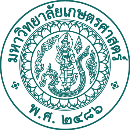 ส่วนงาน  ..........................................................................	โทร. ....................................................................ที่  อว ...................................................................................	วันที่ ....................................................................เรื่อง	ขออนุมัติขึ้นทะเบียนอาจารย์บัณฑิตวิทยาลัย ประเภทอาจารย์บัณฑิตพิเศษเรียน  คณบดีบัณฑิตวิทยาลัย	ภาควิชา...................................... คณะ............................................. มีประความประสงค์ขออนุมัติขึ้นทะเบียน.......................ชื่อ-นามสกุล...................... เป็นอาจารย์บัณฑิตวิทยาลัย ประเภทอาจารย์บัณฑิตพิเศษ เพื่อแต่งตั้งเป็นอาจารย์ที่ปรึกษาวิทยานิพนธ์ร่วม ระดับปริญญา.......... สาขาวิชา………………………………(X…….)	ทั้งนี้การขออนุมัติขึ้นทะเบียนอาจารย์บัณฑิตวิทยาลัย ประเภทอาจารย์บัณฑิตพิเศษ ได้ผ่านความเห็นชอบจากคณะกรรมการประจำคณะฯ ในการประชุมครั้งที่ ............ เมื่อวันที่ ............................	จึงเรียนมาเพื่อโปรดพิจารณา